	Time Summary Sheet 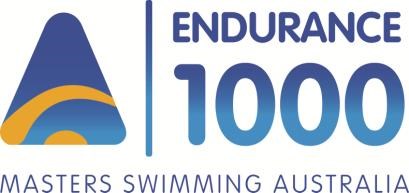  © 2013 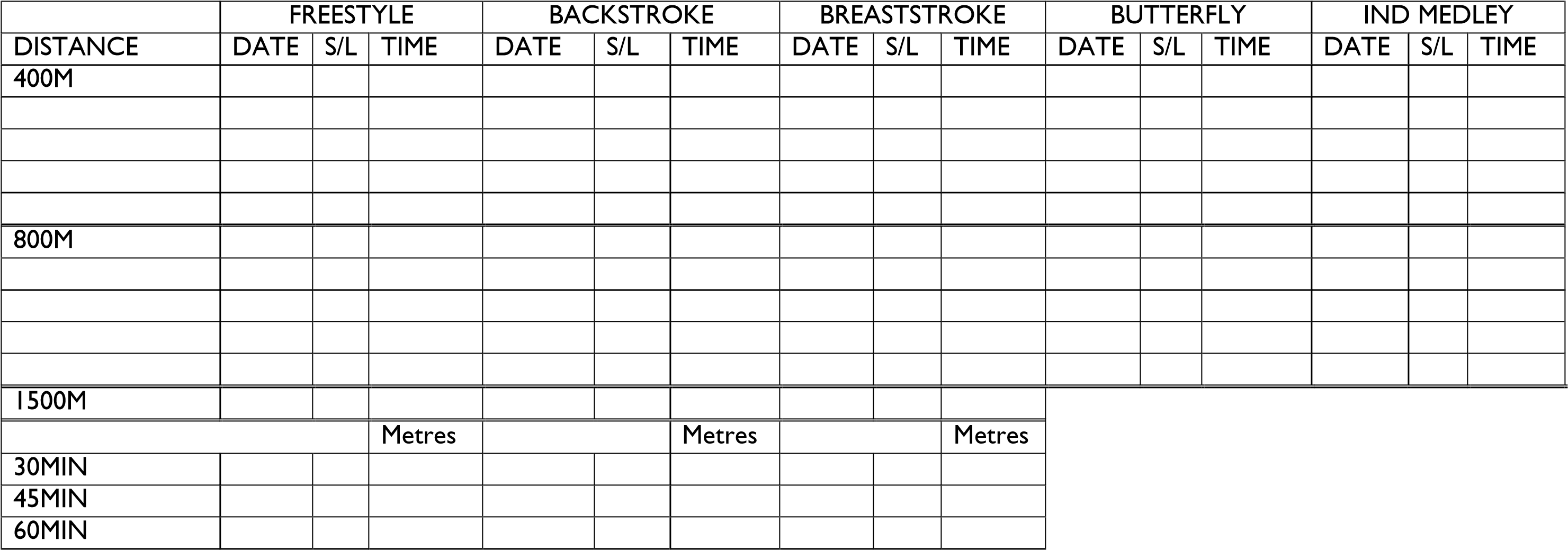 Award Year:  Name: MSA ID: Club Code: 